               Утверждаю:           « 25» января  2023 гДиректор ГОБУК МОДЮБ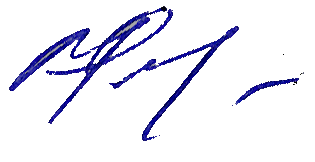 ____________ Н.В. ФеклистоваПОЛОЖЕНИЕ О ПРОВЕДЕНИИ ОБЛАСТНОГО  КОНКУРСА ЧТЕЦОВ ПРОИЗВЕДЕНИЙ СААМСКИХ ПОЭТОВ«Земля под Северным сиянием»Общие положения.Конкурс чтецов, посвященный 106– й годовщине объединения саамов северных стран, (в дальнейшем Конкурс) организует Центр краеведения и страноведения  Мурманской областной детско-юношеской библиотекой имени В.П. Махаевой. На конкурс принимается видеозапись чтения стихотворений саамских поэтов Кольского Заполярья. Цель Конкурса:Популяризация среди школьников произведений саамских поэтов Мурманской области, повышение интереса к чтению, пропаганда культуры публичного выступления и ораторского мастерства.1.2 Задачи Конкурса:Расширение читательского кругозора детей;Поддержка и стимулирование творческой активности детей; Приобщение детей к народным традициям; Формирование у детей представления об истории, традициях и культуре, обычаях и традициях коренного народа – саами;Воспитание любви к родному краю, бережное отношение к народному богатству Севера.Участники Конкурса.В конкурсе принимают участие дети с 6 лет до 18 лет. Содержание конкурса.Участники Конкурса читают стихотворение одного из саамских поэтов, с помощью родителей (куратора) делают видеозапись. Вначале видеозаписи ребенок (или куратор) объявляет автора и название произведения, затем выразительно читает текст наизусть. Возрастные категории участников:•	6 – 9 лет, •	10 – 13 лет, •	14 - 18 лет.Условия и порядок проведения Конкурса.Конкурс проводится с 6 февраля по 16 февраля  2023 года.На Конкурс принимаются видеозаписи с чтением произведений на русском языке по заданной тематике. Каждый участник может прислать только одну видеозапись. Один куратор может подготовить одного и более участников. Работы, поступившие после окончания срока, рассматриваться не будут.4.1. Требования к видеозаписи:Четкость и качество звука, изображения.Продолжительность видеозаписи не более 3 минутОбъем видеозаписи не более 400Mb,Формат горизонтальной видеозаписи: avi, mp4.4.2. Видеоработы, представленные на конкурс, не возвращаются. 4.3. Организаторы оставляют за собой право использовать конкурсные работы в рекламных целях ГОБУК МОДЮБ.4.4. Участие в конкурсе бесплатное. 4.5. Отправить заявку участника, подтвердить свое согласие с правилами, указанными в положении. Родитель или законный представитель несовершеннолетнего участника Конкурса дает согласие организатору Конкурса на обработку своих персональных данных и использование предоставленных видеоматериалов в рекламных целях.Как правильно подать заявку.Внимание!!!     Электронный адрес пишите, пожалуйста, правильно -  kray_modub@libkids51.ruПорядок подведения итогов Конкурса и награждение.Каждый участник Конкурса чтецов получает в электронном виде сертификат участника, педагог – сертификат куратора участника. Победители награждаются в электронном виде дипломами I, II и III степени.Фамилии победителей конкурса чтецов будут выставлены на сайте библиотеки http://www.libkids51.ru    20 февраля 2023 года.БИБЛИОТЕКА НЕ ПРЕДОСТАВЛЯЕТ ДОСТАВКУ ДОКУМЕНТОВ, ПОДТВЕРЖДАЮЩИХ УЧАСТИЕ В КОНКУРСЕ, В БУМАЖНОМ ВАРИАНТЕ.Координаторы Конкурса.Подготовку и проведение Конкурса осуществляет Центр краеведения и страноведения  ГОБУК МОДЮБ г. Мурманска, контактный телефон – 44-10-35Для проведения конкурса формируется жюри. 7.1. Состав жюри:председатель жюри: Коновалова Л.Г., зав. центром краеведения и страноведениячлены жюри: Звонкова Л.Ю., главный библиотекарь Цвирко О.В., главный библиотекарь библиотекарь Яшина Ю.А., библиотекарь Варфоломеева А.А., ведущий библиотекарь.      7.2. Критерии оценки работ:соответствие тематике и регламенту выступления;артистичность, выразительность исполнения;грамотная речь;качество видеозаписи.элементы театрализации по желанию.7.3  Жюри не предоставляет письменные или устные объяснения своего решения авторам видео работ, заявленных на конкурс. 
7.4 Лучшие работы участников по решению жюри конкурса будут размещены на сайте ГОБУК Мурманской областной детско-юношеской библиотеки имени В.П. Махаевой  г. Мурманска: http://www.libkids51.ru/На сайте библиотеки:  http://www.libkids51.ru/, в разделе – «Конкурсы.Актуальное» внимательно прочитайте «Положение о конкурсе», скопируйте заявку.Внимательно заполните все поля в заявке участника конкурса. Одним электронным письмом отправьте:заявку участника конкурса,видеозаписьна электронный адрес: kray_modub@libkids51.ruВсе прилагаемые  файлы должны иметь название – фамилию и имя участника.В теме письма указать: Заявка на конкурс «Земля под Северным сиянием»Внимание! В течение 5 рабочих дней вы должны получить уведомление о получении нами Вашей заявки, если же такое письмо Вам не поступило, проверьте написание электронного адреса! и  отправьте заявку повторно или позвоните в Центр краеведения и страноведения (44-10-35).